http://ramanujan.math.trinity.edu/wtrench/texts/TRENCH_LAGRANGE_MULTIPLIERS.PDFthe extrema subject to two constraints is on page 11 in the link above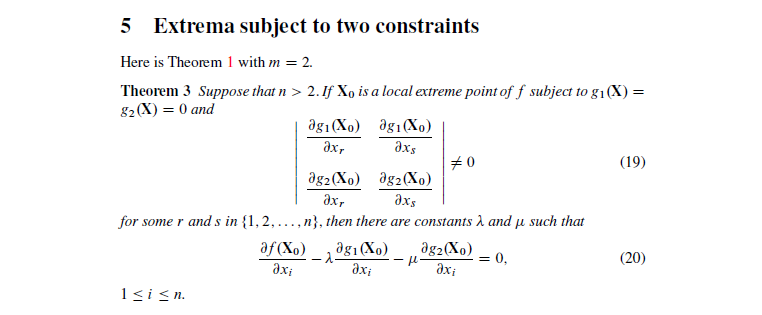 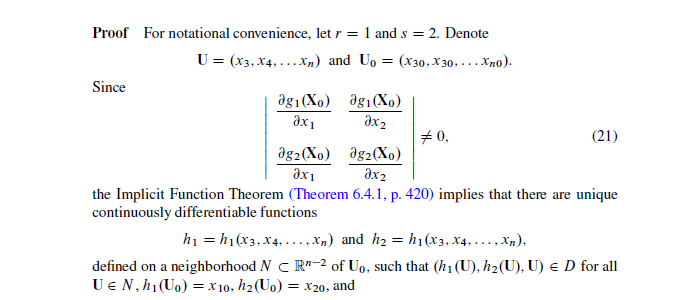 I don’t get how they can take the derivative of  and  with respect to  when they are defined as I need a mathematical justification for how this can be written simply as (21) when  are defined as functions from other variables: Is it by using the chain rule or something else? Please og through the detailed steps for how this can be a normal quadratic matrix as defined in the implicit function theorem and by that showing why this is an appliable form of the implicit function theorem nonsingular matrix in (21):Note: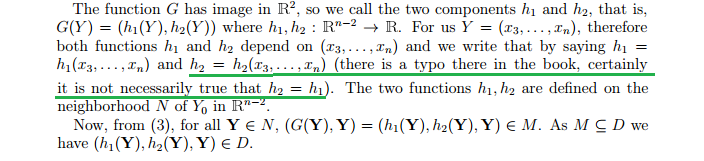 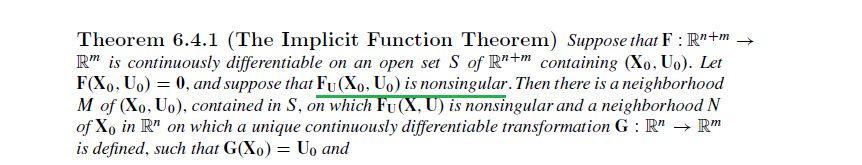 Search for the theorem in this link if you want to see more from the implicit function theorem. It is on page 420http://ramanujan.math.trinity.edu/wtrench/texts/TRENCH_REAL_ANALYSIS.PDF